  Mađarsko Kulturno Društvo  Móra Ferenc  Magyar Művelődési Egyesület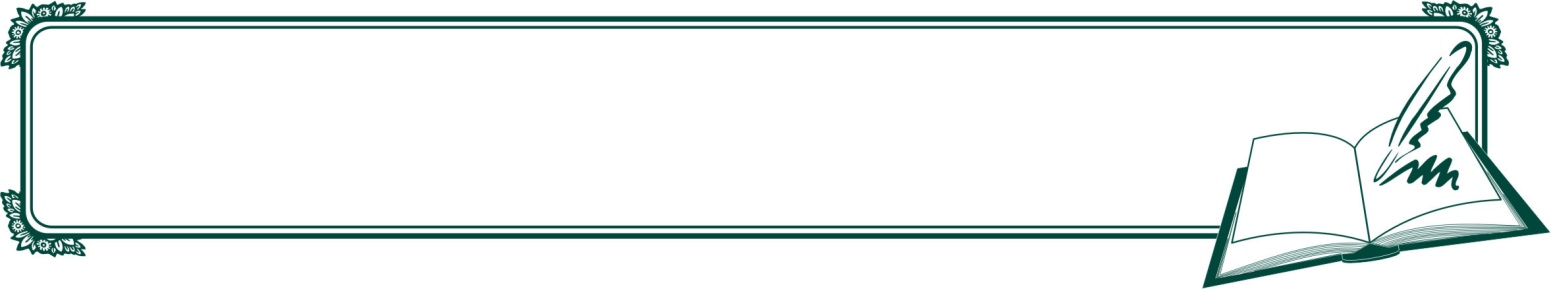 23320 Čoka/Csóka, Potiska br. 18, e-mail: mraferencmme70@gmail.comJELENTKEZÉSI LAPVersünnep FesztiválVajdasági elődöntő amatőr versmondóknakNév: _______________________________________________________Lakcím:____________________________________________________Telefon, e-mail cím: ____________________________________________________Település irányítószámmal:_____________________________________ Oktatási intézmény (művelődési egyesület) neve:_______________________________________Felkészítő tanár neve:__________________________________________Felkészítő tanár vagy a kísérő elérhetősége (telefon vagy e-mail):___________________________________________________________Választott vers vagy próza címe:____________________________________Választott vers vagy próza időtartama:_______________________________Dátum:_____________